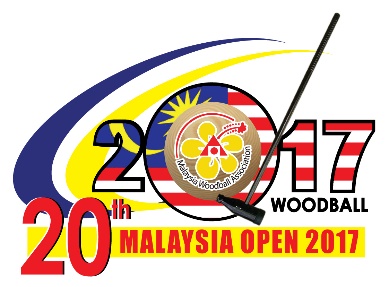 20th MALAYSIA WOODBALL INTERNATIONAL OPEN CHAMPIONSHIP 201728th July– 3rd August PRIZES AND CASH AWARDSSTROKES COMPETITIONMEN & LADIES DOUBLE & MIXED DOUBLE STROKES COMPETITIONVETERAN STROKES COMPETITIONYOUTH COMPETITIONWinnersSingles Event *Singles Event *Team EventTeam EventTeam EventWinnersMen WomenMen WomenWomenChampionGold Medal & CertificatesCash RM1,200Gold Medal &CertificatesCash RM1,200 6 Gold Medals & CertificatesCash RM1,000 6 Gold Medals & CertificatesCash RM1,000 6 Gold Medals & CertificatesCash RM1,000Champion*Expenses paid for next championship*Expenses paid for next championship*Expenses paid for next championship*Expenses paid for next championship*Expenses paid for next championship1st Runner UpSilver Medal & CertificatesCash RM1,000Silver Medal & Certificates Cash RM1,000 6 Silver Medals & CertificatesCash RM800 6 Silver Medals & CertificatesCash RM800 6 Silver Medals & CertificatesCash RM8002nd Runner UpBronze Medal & CertificatesCash RM800Bronze Medal & CertificatesCash RM800 6 Bronze Medals & Certificates Cash RM600 6 Bronze Medals & Certificates Cash RM6006 Bronze Medals & CertificateCash RM600 4th to 6th PositionMedals MedalsGate in One At designated gatesMedal(s) & Certificate(s) , Cash RM 1,000 (**More than 1 winner to be shared equally) including Senior Age-Group (60 above) based on 1st and 2nd August Team and Singles competition only.Medal(s) & Certificate(s) , Cash RM 1,000 (**More than 1 winner to be shared equally) including Senior Age-Group (60 above) based on 1st and 2nd August Team and Singles competition only.Medal(s) & Certificate(s) , Cash RM 1,000 (**More than 1 winner to be shared equally) including Senior Age-Group (60 above) based on 1st and 2nd August Team and Singles competition only.Medal(s) & Certificate(s) , Cash RM 1,000 (**More than 1 winner to be shared equally) including Senior Age-Group (60 above) based on 1st and 2nd August Team and Singles competition only.Medal(s) & Certificate(s) , Cash RM 1,000 (**More than 1 winner to be shared equally) including Senior Age-Group (60 above) based on 1st and 2nd August Team and Singles competition only.*Expenses paid for local accommodation at official hotel based on twin sharing basis. The registration fee would be waived and all programs according to itinerary as defending champion applicable only for 20th Malaysia Open and does not include airfare. Applicable for Foreign Winners only)*Expenses paid for local accommodation at official hotel based on twin sharing basis. The registration fee would be waived and all programs according to itinerary as defending champion applicable only for 20th Malaysia Open and does not include airfare. Applicable for Foreign Winners only)*Expenses paid for local accommodation at official hotel based on twin sharing basis. The registration fee would be waived and all programs according to itinerary as defending champion applicable only for 20th Malaysia Open and does not include airfare. Applicable for Foreign Winners only)*Expenses paid for local accommodation at official hotel based on twin sharing basis. The registration fee would be waived and all programs according to itinerary as defending champion applicable only for 20th Malaysia Open and does not include airfare. Applicable for Foreign Winners only)*Expenses paid for local accommodation at official hotel based on twin sharing basis. The registration fee would be waived and all programs according to itinerary as defending champion applicable only for 20th Malaysia Open and does not include airfare. Applicable for Foreign Winners only)*Expenses paid for local accommodation at official hotel based on twin sharing basis. The registration fee would be waived and all programs according to itinerary as defending champion applicable only for 20th Malaysia Open and does not include airfare. Applicable for Foreign Winners only)WinnersDOUBLEDOUBLEMIXED DOUBLEWinnersMen WomenChampion2 Gold Medal & CertificatesRM 500.002 Gold Medal &CertificatesRM 500.00 2 Gold Medals &CertificatesRM 500.00Champion1st Runner Up2 Silver Medal & CertificatesRM 300.002 Silver Medal & CertificatesRM 300.002 Silver Medals,& CertificatesRM 300.002nd Runner Up2 Bronze Medal &Certificates  RM 150.002 Bronze Medal &Certificates  RM 150.002 Bronze Medals &CertificatesRM 150.00WinnersWinnersMen WomenWomenChampionGold Medal & CertificatesRM 800.00Gold Medal &CertificatesRM 800.00Gold Medal &CertificatesRM 800.00Champion1st Runner Up Silver Medal & CertificatesRM 600.00Silver Medal & CertificatesRM 600.00Silver Medal & CertificatesRM 600.002nd Runner UpBronze Medal & CertificatesRM 400.00Bronze Medal & Certificates RM 400.00Bronze Medal & Certificates RM 400.00WinnersSingles Event *Singles Event *Team EventTeam EventTeam EventWinnersBoys GirlsBoys GirlsGirlsChampionGold Medal & CertificatesCash RM800Gold Medal &CertificatesCash RM800 6 Gold Medals & CertificatesCash RM600 6 Gold Medals & CertificatesCash RM600 6 Gold Medals & CertificatesCash RM600Champion1st Runner UpSilver Medal & CertificatesCash RM600Silver Medal & Certificates Cash RM600 6 Silver Medals & CertificatesCash RM400 6 Silver Medals & CertificatesCash RM400 6 Silver Medals & CertificatesCash RM4002nd Runner UpBronze Medal & CertificatesCash RM400Bronze Medal & CertificatesCash RM400 6 Bronze Medals & Certificates Cash RM200 6 Bronze Medals & Certificates Cash RM2006 Bronze Medals & CertificateCash RM200 4th to 6th PositionMedals MedalsWinnersDOUBLEDOUBLEMIXED DOUBLEWinnersBoys GirlsChampion2 Gold Medal & CertificatesRM 300.002 Gold Medal &CertificatesRM 300.00 2 Gold Medals &CertificatesRM 300.00Champion1st Runner Up2 Silver Medal & CertificatesRM 200.002 Silver Medal & CertificatesRM 200.002 Silver Medals,& CertificatesRM 200.002nd Runner Up2 Bronze Medal &Certificates  RM 100.002 Bronze Medal &Certificates  RM 100.002 Bronze Medals &CertificatesRM 100.00